H O T Ă R Â R E A  Nr. 9din  29 ianuarie 2016privind  aprobarea  utilizării excedentului Municipiului Dejîn anul 2016 Consiliul local al Municipiului Dej, întrunit în ședința ordinară din data de 29 ianuarie 2016; Având în vedere proiectul de hotărâre, prezentat din iniţiativa primarului Municipiului Dej, întocmit în baza Raportului Nr. 1.353 din data de 19 ianuarie 2016, al Direcției Economice din cadrul Primăriei Municipiului Dej,  prin care se propune spre aprobare proiectul de hotărâre privind utilizarea excedentului înregistrat la data de 31 decembrie 2015, proiect avizat favorabil în ședința de lucru a comisiei economice din data de 29 ianuarie 2016;În conformitate cu prevederile ’art. 58* din Legea Nr. 273/2006 - lege privind finanţele publice locale, cu modificările și completările ulterioare;Ținând cont de prevederile ’art. 36’,  alin. (4),  lit. a)  și ’art. 45’, alin. (2) din Legea Nr. 215 din 2001 privind administraţia publică locală, republicată, cu modificările şi completările ulterioare,H O T Ă R Ă Ş T E:          Art. 1. Aprobă  utilizarea excedentului înregistrat la data de 31 decembrie 2015  în sumă de 5.924,34 mii lei pentru  finanțarea cheltuielilor secțiunii de dezvoltare - parte complementară a bugetului local al Municipiului Dej, pe anul 2016, pentru obiectivele de investiții:	Art. 2. Cu ducerea la îndeplinire a prevederilor prezentei hotărâri se încredinţează Direcţia Economică  din cadrul Primăriei Municipiului  Dej.Preşedinte de şedinţă,    Lazăr NicolaeNr. consilieri în funcţie -  19						Nr. consilieri prezenţi   -  17Nr. voturi pentru	   -  15	Nr. voturi împotrivă	   -   	Abţineri	               -  2			        Contrasemnează							             Secretar,						                                                                   Jr. Pop Cristina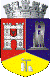 ROMÂNIAJUDEŢUL CLUJCONSILIUL LOCAL AL MUNICIPIULUI DEJStr. 1 Mai nr. 2, Tel.: 0264/211790*, Fax 0264/223260, E-mail: primaria@dej.roNr. crt.Denumire obiectivValoaremii lei1.Dotări Spital Municipal Dej cu aparat radiologic5402.Amenajare spațiu aparat radiologic  603.Reamenajare și extindere luciu apă piscină exterioară și extindere plajă nisip, amenajare parcare	2.659,344.Lucrări de consolidare și îmbunătățirea terenului de fundare la versant Parc Balnear Toroc  	3115.Execuție cablaje subterane str. Petru Rareș și Piața centrală ( Piața Bobâlna)3006.Modernizare străzi municipiul Dej PNDL4197.Modernizare străzi în municipiul Dej – Fonduri Europene4008.Racord utilități apă și canal, extindere rețea apa str. Dealul Perlelor, relocare inst. Telefonie, gaz, electrice – proiectare și execuție pe traseul străzilor ce urmează a fi modernizate2409.Dotări sală multimedia 3D, Muzeu, Librărie și mobilier aferent10010.Proiectare și amenajare spații tehnice Casa de Cultură Arta18511.Achiziție utilaj multifuncțional710TOTAL 5.924,34